                       DPÜ İSLAMİ İLİMLER FAKÜLTESİ DEKANLIĞINA             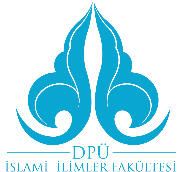                                                      (İlahiyat Program Başkanlığına)  DPÜ İslami İlimler Fakültesi’nin ..................................nolu öğrencisiyim. Fakültenize .......... yılında………………………… ile kaydoldum. Aşağıda sunduğum ve ekte belirttiğim mazeretimden dolayı ders kaydımı yapamamış bulunmaktayım. OBS’de ders seçimim aşağıdaki tablodaki gibi güncellenmesi/eklenmesi hususunda; Gereğini saygılarımla arz ederim. MAZERET GEREKÇESİ:DANIŞMAN ADI SOYADI:Not: Aşağıdaki tabloda belirttiğim üzere derslerimi ders programı üzerinden inceledim. Derslerim eklenirken veya çıkarılırken ders saatlerinin çakışması durumunda diğer öğretimden seçilmesi, eğer sistem izin vermiyorsa ilgili dersin seçilememesi durumunda doğacak mağduriyetten dolayı oluşan durumu kabul ediyorum. 		    					                         ....../...../..........ÖĞRENCİ İLETİŞİM:                                                                                                            imza                                                                                                                            Adı SoyadıNOT: öğrenci mazeret beyanını dilekçe ekinde sunmadığı durumlarda dilekçesi geçersiz sayılır. (Varsa Sunacağı) EKLER:DPÜİİFPSsyDERS SEÇİM TABLOSUDERS SEÇİM TABLOSUDERS SEÇİM TABLOSUDERS SEÇİM TABLOSUDERS SEÇİM TABLOSUDERS SEÇİM TABLOSU         EKLENECEK  DERSLER                                   (VARSA) ÇIKARILACAK   DERSLER                                          EKLENECEK  DERSLER                                   (VARSA) ÇIKARILACAK   DERSLER                                          EKLENECEK  DERSLER                                   (VARSA) ÇIKARILACAK   DERSLER                                          EKLENECEK  DERSLER                                   (VARSA) ÇIKARILACAK   DERSLER                                          EKLENECEK  DERSLER                                   (VARSA) ÇIKARILACAK   DERSLER                                          EKLENECEK  DERSLER                                   (VARSA) ÇIKARILACAK   DERSLER                                 Ders KoduDers AdıAKTS Ders KoduDers AdıAKTS